Фамилия Имя ______________________________________ класс ______Задание для учащихся 5-7 классов. Пермский край – часть России.	Велики просторы России. Почти  в центре её находится наша малая родина, место, где мы живем, - Пермский край. Раньше назывался Пермская область. Пермский край был образован 1 декабря 2005 года в результате объединения области и коми-пермяцкого автономного округа в соответствии с результатами референдума, проведённого 7 декабря 2003 года.Давайте вспомним, как всё начиналось. Была в Российской империи огромная Пермская губерния. Входили в неё все лучшие, богатейшие уральские земли. Потом эти территории перекраивались. Коми-пермяцкий округ был образован в 1925 году, а 3 октября 1938 года была создана Пермская область. В 1992 году округ выделился в самостоятельную часть Российской Федерации. Но решить многие проблемы можно было сообща. Так образовался Пермский край. 4Как возникли слова «Пермь», «пермский»? Многие ученые исследовали эту загадку.4 (5 кл). Но окончательного ответа на этот вопрос нет, и по сей день.Часто наш край называют красивым словом «парма», что в переводе  с языка коми-пермяков означает «возвышенная местность, покрытая еловым лесом». И правда, земля, на которой мы живем, славится своими лесами. Так, может быть, название «Пермь» и есть видоизмененное «Парма»? Однако в древних летописях наша местность называлась не Пармой Великой, а Пермью Великой.V Возможно, что слово «Пермь» - чужеземец для наших мест, и пришло оно к нам из языка вепсов, людей, которые жили между Онежским и Ладожским озёрами. Для них территория нашего края была «пера – ма» - дальняя земля. Название  переняли новгородцы, которые вели активную торговлю с народами северо-восточной европейской части Руси. Они-то и прозвали народы «дальней земли» перминами, местность – «перемь», а позже, поскольку это была очень большая территория, ей дали имя «Пермь Великая». Сегодня жителей нашего края называют – пермяками, а местность Пермским краем.Наш край входит в Приволжский федеральный округ и в Уральский экономический район. Мы считаемся крупным промышленным регионом. 4 (6 кл). По данным на 1 января 2019 года численность населения Пермского края составляет 2 610 800 человек и более 80 национальностей. Городское население составляет 76,15 %.Пермский край расположен на восточной окраине Русской равнины и на западных склонах Среднего и Северного Урала, на стыке двух частей света – Европы и Азии.Площадь края равна 160 600 квадратным километрам, что составляет примерно 0,1% площади нашей страны – России, а по форме напоминает прямоугольник, вытянутый с севера на юг  на 645 км и с запада на восток 417 км.Территория Прикамья связана со многими районами нашей страны. Автомобильный код региона – 59 – позволяет узнать легковую или грузовую машину, приехавшую из нашего края.    Прикамье значительно больше таких соседних с Россией государств, как Латвия, Грузия, Армения. На его территории могли бы свободно разместиться государства Западной Европы, такие как Бельгия, Дания, Швейцария, Нидерланды и Люксембург.Границы Пермского края очень извилистые и имеют протяженность более 2 000 километров. Край граничит с двумя областями и тремя республиками: на севере – с республикой Коми, на востоке – со  Свердловской областью, на юге – с Башкортостаном, на западе – с Удмуртией и Кировской областью.Многоводная красавица Кама связывает наш край со многими регионами страны. 4(6 кл.) Через систему каналов она обеспечивает выход к пяти европейским морям -  Балтийскому, Черному, Азовскому, Белому и Каспийскому. Территорию Пермского края пересекают железные дороги, идущие из Москвы и Санкт- Петербурга в Сибирь и на Дальний Восток, соединяя нас с различными уголками России. 4 (7 кл.)Пермский край часто называют Прикамьем, а правильнее – Пермским Прикамьем. Это значит «земля, лежащая при Каме-реке».4Задание к текстуНайдите в тексте дату образования Пермского края - ___________________Когда Коми – пермяцкий округ стал частью Пермского края? Напишите эту дату - ____________________________.Вы находитесь на каникулах в Свердловской области, как можно узнать машину, приехавшую из Пермского края? По  цвету, по марке,  по коду 59.Подчеркни правильный ответ.Определи, сколько разных лет прошло с момента создания Пермской области до образования Пермского края? _________________Сколько недель прошло от референдума до образования Пермского края?___________________________________________________________Население города Перми составляет 1 053 938 человек на 1 января 2019 года. Какую часть от численности всего населения Пермского края составляют жители Перми?_____________________________________________________________________В таблице представлены численные значения жителей разных национальностей Пермского края. Дополни таблицу:А) Определите, на сколько коми-пермяков больше, чем башкир? _____________________________________________________________________Б) Во сколько раз татар больше, чем удмуртов?_____________________________________________________________________В) выпиши из таблицы число, которое больше, чем наименьшее шестизначное, но меньше, чем 110 000 _______________________Сколько разрядов в этом числе?______________________________________Сколько классов?___________________________________________________Найди их разность и сумму _____________________Сколько всего сотен в этом числе? ____________________________________Единицы, какого разряда отсутствуют? ______________________Запишите наибольшее и наименьшее числа, составленные из цифр этого числа __________________________________________________________________Г) Постройте диаграмму или график, по горизонтали – численность, а по вертикали – доля от общего числа населения в %. На свободной части листа.Найдите в тексте выделенный v абзац, и заполни таблицу:Инструкция по заполнению таблицы:Внимательно просматривайте каждое слово выделенного v теста и каждый раз, как вам встретится буква «а», отмечайте её в таблице знаком «/» в строке «а». Затем подсчитайте, сколько всего раз вам встретилась буква «а», и запишите это число в последнем столбце таблицы.	Таким же образом подсчитайте число букв «Ж» и «Я» в выделенном  v тексте. Используя  полученные данные, ответьте на вопросы:А) какая из букв: «ж» или «я» - встречалась чаще, а какая реже?________________________________________________________________Б) Как вы думаете, заготовок, каких букв для набора книг вручную надо иметь гораздо больше? ____________________________________Какие есть мнения о происхождении названия ПЕРМЬ?А) _____________________________________________________________Б) _____________________________________________________________Какому народу принадлежит каждая точка зрения?А) _____________________________________________________________Б) _______________________________________________________________Чью точку зрения ты бы поддержал? _______________________________Разбери слово по составу – чужеземец ______________Выполни синтаксический разбор подчёркнутого предложения.____________________________________________________________________________________________________________________________________________________________________________________________________________________________________________________________________________________Объясни знаки препинания в  подчеркнутом  предложении. Инструкция к этому заданию.В зависимости от какого класса, вы смотрите задание 4 и в скобочках выбираете, ваш класс либо7 класс, либо 6 класс, либо 5 класс.Прочитай внимательно предложение. Напиши свой ответ._______________________________________________________________________________________________________________________________________________________________________________________________________________Выполни синтаксический разбор предложения под цифрой 4.__________________________________________________________________________________________________________________________________________Подберите синонимы к словам: извилистая и лежащая. ____________________________________________________________________Определите плотность населения Пермского края - ________________________Работа с картой. Путешественники отправились из города Чайковского на север Пермского края в город Ныроб. Расстояние от Перми до Чайковского 285 км, а от Перми до Ныроба 342 км. Какой транспорт они могут использовать?А) водный транспорт;Б) воздушный транспорт;В) легковой транспорт (наземный транспорт);Г) гужевой транспорт.Через какие населенные пункты будет проходить их маршрут? _____________________________________________________________________В какое время они прибудут в конечный пункт, если из Чайковского они выехали автомобилем в 7:00 часов утра со скоростью 57 км/час, и в Перми они сделали двух часовую остановку для отдыха? Найдите разные способы решения задачи: __________________________________________________________________________________________________________________________________________________________В какое время путешественники выехали из Перми?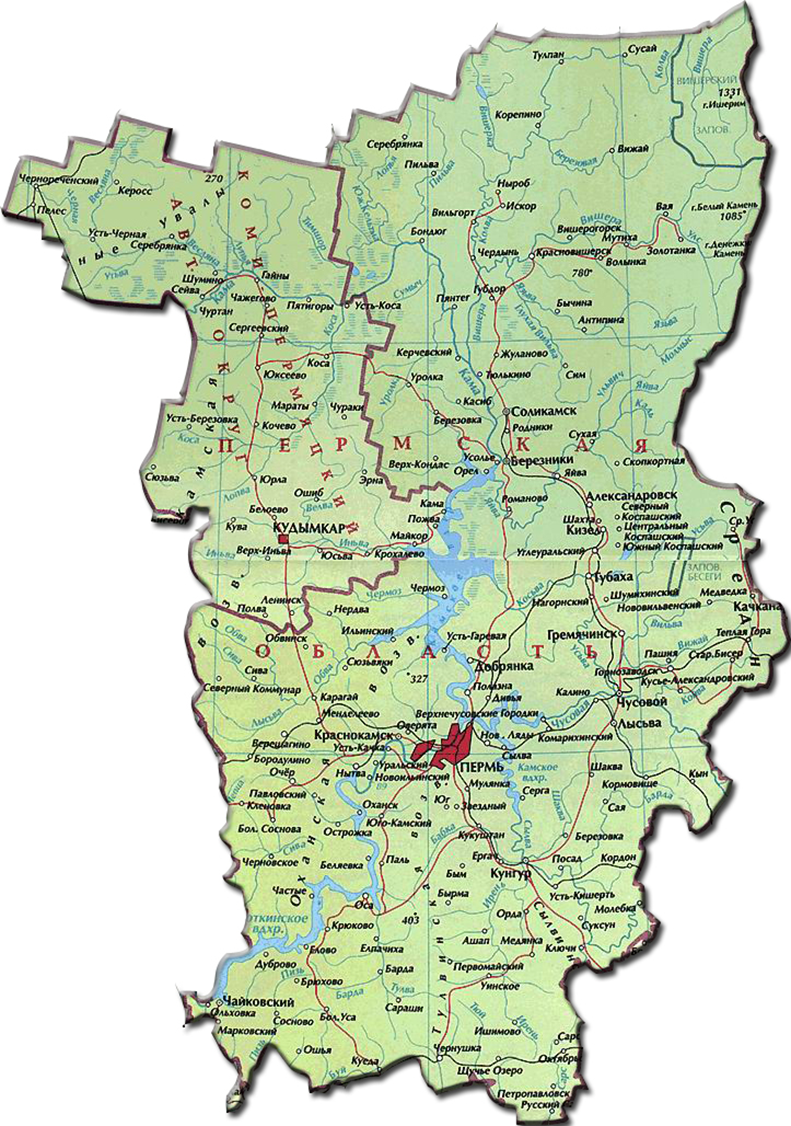 _____________________________________________________________________Длина шага 50 см. Сколько шагов нужно сделать, чтобы пройти по периметру пермского края? ______________________________________________________Определите площадь прямоугольника с длинами сторон, равными протяженности Пермского края с севера на юг и с запада на восток ___________Вырази длину границ Пермского края в метрах - __________________________Напишите названия растений, прочитав ниже приведенный текст.А) Много легенд связано с этим цветком. Якобы медведи, съев его корневище, впадают в спячку. И не случайно в народной медицине его используют как снотворное или успокаивающее средство. Оно  распускается ранней весной. Это растение занесено в красную книгу Пермского края.___________________Б) Важный строительный материал нашего края. Из этого дерева получают скипидар и канифоль, оно выделяет фитонциды и убивает все микробы. В его «листве» содержится много витамина «С». ______________________________В) Какое дерево является символом города Перми? И зацветает позже всех (в середине июля)? ______________________________________Г) Запишите в таблицу -  животных проживающих и растения в еловых лесах Пермского края.Рефлексивная таблицаНародыРусскиеТатарыКоми-пермякиБашкирыУдмурты Другие народыЧисленность народов2191423            115544810843273020819Доля населения в %БуквыПодсчётыЧисло букв в выделенном текстеА Ж Я Животные ПтицыРастенияГрибы1.2.3.4.5.№1234567891011121314151617181920Самооцена выполненяСамооценаработы над  ошибками